2022年渤海大学招聘公告长年诚聘博士及在读博士   ​一、学校简介渤海大学始建于1950年2月，是辽宁省政府主办的综合性大学，位于渤海之滨的历史文化名城辽宁省锦州市。学校占地2250余亩，总建筑面积60万平方米。设有19个二级学院，48个本科招生专业，拥有18个一级学科硕士学位授权点和7个专业硕士学位授权点，涵盖经、法、教、文、史、哲、理、工、农、管、艺等学科门类，现有全日制硕士研究生、本科在校生21900余人。学校有专任教师1200余人，其中教授近200人，博士近500人。专任教师中，有国家科技进步二等奖获得者、国家高层次人才特殊支持计划获得者、国家优秀青年科学基金获得者、国家百千万人才入选者、全国优秀教师、教育部优秀人才支持计划入选者、辽宁省攀登学者、辽宁省特聘教授、辽宁省“兴辽计划”哲学社会科学领军人才、辽宁省“兴辽计划”教学名师、辽宁省“兴辽计划”青年拔尖人才、辽宁省优秀专家、辽宁省优秀人才支持计划入选者、辽宁省院士后备人选培养工程人选、辽宁省“百千万人才工程”百人层次入选者、千人层次入选者、省级优秀科技人才、省级教学名师、省级专业带头人、省级优秀教师等近百人。学校有省一流学科A类建设项目1个、省一流特色学科项目3个、省重点学科培育项目7个。有国家地方联合工程研究中心1个、农业农村部技术研发专业中心1个、国家新闻出版广电总局重点实验室1个、教育部国别与区域研究中心1个、省高校重大科技平台1个、省教育厅校企联盟2个、省产业技术研究院1个、省高等学校新型智库1个、省产业技术创新战略联盟3个、省2011协同创新中心1个、省重点实验室4个、省高校重点实验室3个、省工程技术研究中心5个、省工程研究中心3个、省高校人文社会科学重点研究基地1个、省教育科学规划重点研究基地3个、辽宁经济社会发展研究基地1个、省大学科技园1个、省科普基地1个，其他省级平台3个。建设了国家火炬计划锦州硅材料及太阳能电池产业基地公共检测中心，现有省高校创新团队11个。有国家级、省级特色（示范）专业、试点专业18个，建设国家级、省级精品资源课程57门，国家级、省级精品教材23部，教改立项105项，获得国家级、省级优秀教学成果奖60项，居省内高校前列。有7个省级教学团队，有8个省级实验教学示范中心。根据科睿唯安2020年11月份发布的最新ESI数据显示，渤海大学工程、化学、计算机、农学4个学科进入全球ESI前1%学科。在2019年上海软科最好大学排行榜中，渤海大学位居全国第152位、辽宁省高校第6位；《中国研究生教育及学科专业评价报告（2019-2020）》显示，渤海大学在中国高校一流学科建设综合竞争力排行榜中位列142位，省内第5位；在中国研究生教育一级学科竞争力排行榜中，食品科学与工程学科位列全国第12位，省内第1位。在2020年软科世界一流学科排名中，渤海大学有4个学科入选世界一流学科前500名。二、招聘专业学校现有招生单位涉及的全部相关专业。三、引进待遇1.普通博士认定讲师职称，安家费8-10万元(税前，一次性)，购房补助25万元(税前，一次性)，科研启动费文科2-5万元、理工科5-10万元，博士津贴1200元/月，租房补助1200元/月(一次性发放一年)，按省属事业编制单位职工标准正常发放月薪。2.优秀博士考核特别优秀的博士毕业生，经学院推荐，可以向学校申请签署优秀博士协议。优秀博士除享受普通博士的全部待遇外，购房补助核增5万元，享受20万元的协议年薪(须承担相应的教学科研任务)。3.拥有博士学位的具有副教授及以上职称的教师具有副教授专业职务的博士购房补贴发放标准为27万元，具有教授专业职务的博士购房补贴发放标准为30万元，其他待遇参照普通博士待遇。4.预聘博士在读博士研究生可以与学校签订《预聘博士协议书》，约定毕业之后来校工作，在读期间享受2000元/月的生活补助。(海外院校在读博士原则上不预聘。)四、应聘程序1.应聘人员随时在我校人才招聘网站注册并投递简历(网址：http://rczp.bhu.edu.cn/);2.学校人事部门初审;3.学院复审，安排面试试讲;4.通过试讲后人事处与应聘人协商签署《聘任协议》;5.应聘人员提供毕业证、学位证、学历认证等原件，人事部门办理备案手续。联系电话：0416-3400310 联系人：商老师诚挚欢迎全国各地的优秀人才来渤海大学建功立业!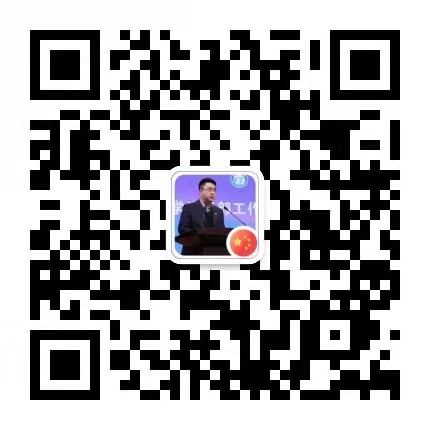 （有意学子可以扫描商老师微信咨询）投递简历并抄送至gxszwhr@163.com;电子邮件命名格式：高校师资网+毕业学校+学历+应聘岗位+姓名博士QQ交流群：774396649，硕士QQ交流群：775734603更多校园招聘信息请添加客服李老师微信号码：13718504267 了解关注抄送gxszwhr@163.com 电子邮件命名格式：高校师资网+毕业学校+学历+应聘岗位+姓名）QQ博士交流群：454977623，硕士交流群：342957900更多校园招聘信息请同学添加客服李老师微信号码：13718504267 咨询。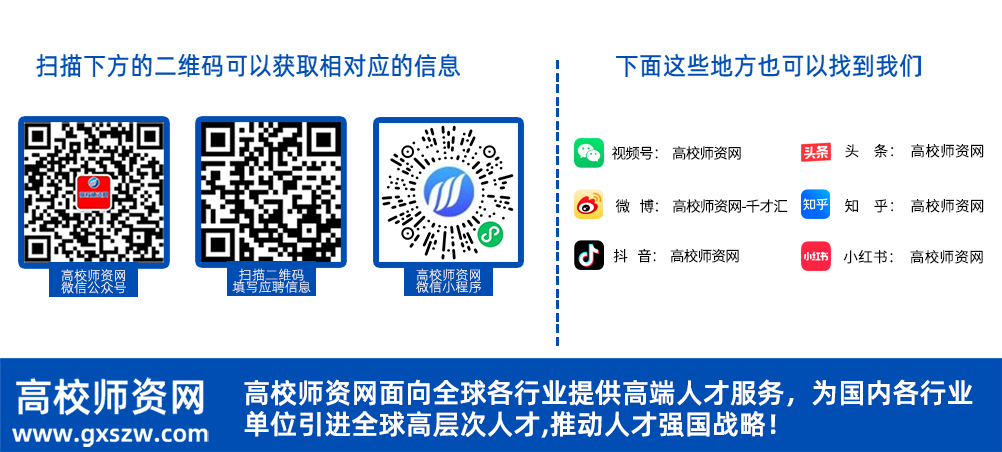 序号招聘
单位岗位
名称岗位
类别岗位简介招聘人数招聘条件招聘条件招聘条件招聘条件招聘条件招聘    方式备注序号招聘
单位岗位
名称岗位
类别岗位简介招聘人数学历学位专    业工作经历其他条件招聘    方式备注1渤海大学经济学院专任教师专业技术从事经济学、会计学、金融学专业的教学与科研工作5 研究生博士经济学门类、工商管理类、管理科学与工程类考核2渤海大学教育科学学院专任教师专业技术教育学原理一级学科，及其下属教育学原理、课程与教学论、教育技术学、高等教育学、学前教育学、职业教育学、小学教育、学前教育、心理健康教育、现代教育技术等十个二级学科的教学与科研工作3 研究生博士教育学类、心理学类考核3渤海大学文学院专任教师专业技术从事汉语言文学（师范）和汉语国际教育（师范）专业的教学与科研工作3 研究生博士中国语言文学类、汉语国际教育、写作学考核4渤海大学历史文化学院专任教师专业技术从事历史学（师范）专业、文物与博物馆学专业的教学与科研工作5 研究生博士历史学类、社会学类、中国语言文学类考核5渤海大学数学科学学院专任教师专业技术从事数学与应用数学（师范）、信息与计算科学专业的教学与科研工作5 研究生博士数学类、控制科学与工程类考核6渤海大学物理科学与技术学院专任教师专业技术从事物理学（师范）专业、微电子科学与工程专业、电子信息工程专业和通信工程专业的教学与科研工作3 研究生博士物理学类考核7渤海大学化学与材料工程学院专任教师专业技术从事化学（师范）、应用化学、新能源材料与器件、环境工程专业的教学与科研工作7 研究生博士材料科学与工程类、化学类、化学工程与技术类、环境科学与工程类、轻工技术与工程类考核8渤海大学食品科学与工程学院专任教师专业技术从事食品科学与工程、食品质量与安全专业的教学与科研工作8 研究生博士食品科学与工程类、轻工技术与工程类、生物学类、化学类、海洋科学类、农学门类考核9渤海大学控制科学与工程学院专任教师专业技术从事自动化、电气工程及其自动化、机械工程专业的教学与科研工作8 研究生博士控制科学与工程类、电气工程类、电子科学与技术类、信息与通信工程类、仪器科学与技术类、航空宇航科学与技术类、机械工程类考核10渤海大学信息科学与技术学院专任教师专业技术从事计算机科学与技术、物联网工程、软件工程、智能科学与技术专业的教学与科研工作3 研究生博士计算机科学与技术类,信息与通信工程类考核11渤海大学管理学院专任教师专业技术从事工商管理类专业的教学与科研工作3 研究生博士工商管理类、管理科学与工程类、农林经济管理类、公共管理类、经济学门类具有10年及以上企业经营管理工作经历，则年龄可放宽至1972年1月1日及以后出生。考核12渤海大学音乐学院专任教师专业技术从事音乐表演、音乐学（师范）专业的教学与科研工作3 研究生博士音乐与舞蹈学类考核13渤海大学美术学院专任教师专业技术从事绘画、美术学（师范）、环境设计专业的教学与科研工作3 研究生博士艺术学理论类、美术学类、设计学类考核14渤海大学马克思主义学院专任教师专业技术从事思想政治教育（师范）的教学与科研工作5 研究生博士哲学类、政治学类、马克思主义理论类马克思主义基本原理、马克思主义中国化研究、中国近现代史基本问题研究专业优先考核15渤海大学法学院专任教师专业技术从事法学专业教学与科研工作3 研究生博士法学类(一级学科)具有与行业相关的5年以上工作经历和副高级及以上专业技术职务资格者，学位可为硕士，本科阶段须为法学专业毕业。考核16渤海大学航运学院专任教师专业技术从事航海技术和轮机工程专业的教学与科研工作3 研究生博士机械学类、船舶与海洋工程类、交通运输工程类具有与行业相关的副高级及以上专业技术职务资格者，且具有10年及以上海上工作经历者，学位可为硕士，年龄可放宽至1972年1月1日及以后出生。考核17渤海大学体育学院专任教师专业技术从事体育教育、社会体育指导与管理专业的教学与科研工作3 研究生博士体育学类考核18渤海大学新闻与传播学院专任教师专业技术从事新闻学、广播电视编导、播音主持艺术专业的教学与科研工作4 研究生博士新闻传播学类、戏剧与影视学类、中国语言文学类、马克思主义理论类、历史学类考核19渤海大学外国语学院专任教师专业技术从事英语（师范）专业的教学与科研工作3 研究生博士英语语言文学、课程与教学论（英语）、外国语言学及应用语言学考核80 